SUPPLEMENTARY MATERIALA set of experimentally validated decoys for the human CC Chemokine Receptor 7 (CCR7) obtained by virtual screeningMatic Proj 1, Steven De Jonghe 2, Tom Van Loy 2, Marko Jukič 3,4, Anže Meden 1, Luka Ciber 5, Črtomir Podlipnik 5, Uroš Grošelj 5, Janez Konc 6, Dominique Schols 2, Stanislav Gobec 1,*1 University of Ljubljana, Faculty of Pharmacy, Department of Pharmaceutical Chemistry, Ljubljana, Slovenia2 KU Leuven, Department of Microbiology, Immunology and Transplantation, Rega Institute for Medical Research, Laboratory of Virology and Chemotherapy, Herestraat 49, box 1043, 3000 Leuven, Belgium 3 University of Maribor, Faculty of Chemistry and Chemical Engineering, Laboratory of Physical Chemistry and Chemical Thermodynamics, Maribor, Slovenia.4 University of Primorska, Faculty of Mathematics, Natural Sciences and Information Technologies, Koper, Slovenia.5 University of Ljubljana, Faculty of Chemistry and Chemical Technology, Ljubljana, Slovenia6 National Institute of Chemistry, Ljubljana, Slovenia* Correspondence: 
Stanislav Gobec
stanislav.gobec@ffa.uni-lj.si Table of contentsFILTER configuration file	S2Supporting figures	S3Supporting tables	S4Chemistry – General Information	S8Supplementary references	S14FILTER configuration fileELIMINATE_METALS Sc,Ti,V,Cr,Mn,Fe,Co,Ni,Cu,Zn,Y,Zr,Nb,Mo,Tc,Ru,Rh,Pd,Ag,CdALLOWED_ELEMENTS H,C,N,O,F,P,S,Cl,Br,I#-------------------------------------------------------------------MIN_MOLWT 200 "Minimum molecular weight"MAX_MOLWT 800 "Maximum molecular weight"#-------------------------------------------------------------------#Calculated LogPMIN_XLOGP -4.0 "Minimum XLogP"MAX_XLOGP 6.85 "Maximum XLogP"#-------------------------------------------------------------------AGGREGATORS    true      "Eliminate known aggregators"PRED_AGG       true      "Eliminate predicted aggregators"#-------------------------------------------------------------------#functional groups which often eliminate compounds from considerationRULE  0  aldehydeRULE  0  acid_halideRULE  0  peroxideRULE  0  sulfonyl_halideRULE  0  carbonateRULE  0  isonitrileRULE  0  isocyanateRULE  0  isothiocyanateRULE  0  acyl_cyanidesRULE  0  acylhydrazideRULE  0  alphahalo_amineRULE  0  alphahalo_ketoneRULE  0  anhydrideRULE  0  azideRULE  0  aziridineRULE  0  azocyanamidesRULE  0  oxaziridineRULE  0  phosphoranesRULE  0  dithioacetalRULE  0  hydrazineRULE  0  nitrosoRULE  0  triazineRULE  0  disulfideRULE  0  sulfinylthioRULE  0  sulfonylnitrileRULE  0  sulfinimineRULE  0  fluorenylmethoxycarbonyl_FmocRULE  0  HOBT_estersRULE  0  trimethylsilyl_TMSRULE  0  cation_C_Cl_I_P_or_SRULE  0  oxygen_cationRULE  0  lawesson_s_reagentRULE  0  nonacylhydrazoneRULE  0  N_methoylRULE  0  N_P_S_HalidesRULE  0  NS_beta_halothylRULE  0  cytochalasin_derivativesRULE  0  squalestatin_derivativesRULE  0  monensin_derivativesRULE  0  iodineRULE  0  iodosoRULE  0  iodoxySupporting figuresFigure S1. Known CCR7 antagonists that were used as a set of active compounds in the virtual screening campaign (Taveras et al., 2010; Jaeger et al., 2019).Supporting tablesTable S1. Compounds active on multiple chemokine receptors (CCR1, CCR2, CCR3, CCR4, CCR5, CCR7, CCR8, CCR9, CCR10, CXCR1, CXCR2, CXCR3, CXCR4, and CXCR7), used to construct a chemokine receptor targeted compound library.Chemistry – General InformationCompounds from libraries of commercially available compounds were obtained from various sources (AA Blocks, ChemBridge, ChemDiv, Enamine, Life Chemicals, Maybridge, Otava, Specs, UkrOrgSynthesis, and Vitas-M) and used as received. The purity of all compounds was above 90%, according to the suppliers. Purity of compounds from the FKKTlib academic compound library was determined to be above 90% (except for compound C019), see Supplementary Excel File. The reagents and solvents were used as received from commercial suppliers. Reactions were monitored using analytical thin-layer chromatography (TLC) on silica gel 60 F254 Al plates. Developed plates were inspected under UV light and, if necessary, visualized with ninhydrin, vanillin/sulfuric acid, Dragendorff’s or potassium permanganate stains. Melting points were determined with Büchi 535 Melting Point Appartus (uncorrected). Nuclear magnetic resonance spectra were recorded on a Bruker Avance III 500 MHz and Bruker Avance III 400 MHz spectrometers at 500 MHz (400 MHz) for 1H, 126 MHz (101 MHz) for 13C, respectively, using DMSO-d6 or CDCl3 with TMS as the internal standard, as solvents. Chemical shifts are reported in parts per million (ppm), TMS peak was calibrated to 0 ppm or, alternatively, the central peak of the residual solvent resonance was used as the internal standard, i.e. for CDCl3 at 7.27 ppm for 1H and 77.16 ppm for 13C and DMSO-d6 at 2.50 ppm for 1H and 39.52 ppm for 13C, respectively. The multiplicities are reported as follows: s (singlet), d (doublet), t (triplet), q (quartet), m (multiplet), dd (doublet of doublets), ddd (doublet doublet of doublets), td (triplet of doublets), qd (quartet of doublets), and br (broad), number of equivalent nuclei (by integration), coupling constants (J) quoted in Hertz (Hz). Mass spectra were recorded on Agilent 6224 Accurate Mass TOF LC/MS and Thermo Scientific Q Executive Plus LC-MS/MS spectrometers, and IR spectra on Thermo Nicolet FT-IR spectrophotometer. UHPLC analyses were performed on Thermo Scientific Dionex UltiMate 3000 modular system (Thermo Fisher Scientific Inc.) with Waters Acquity UPLC® HSS C18 SB column (2.1 × 50 mm, 1.8 µm) thermostated at 40 °C, injection volume, 1–5 µL; sample, 0.1–0.2 mg/mL in MeOH; flow rate, 0.4 mL/min; detector λ, 220 and 254 nm; mobile phase A: 0.1% TFA (v/v) in water; mobile phase B: MeCN. Method I: 0–5 min, 20%–100% B; 5–6 min, 20% B. Method II: 0–2 min, 0% B; 2–8 min, 0%–100% B. Method III: 0–2 min, 20% B; 2–5 min, 20%–90% B; 5–8 min, 90% B.3-((2-((2-Methoxyethyl)amino)-3,4-dioxocyclobut-1-en-1-yl)amino)benzonitrile (CS-2)3-((2-Ethoxy-3,4-dioxocyclobut-1-en-1-yl)amino)benzonitrile (Mejuch et al., 2017) (230 mg, 0.945 mmol) and 2-methoxyethylamine (1.1 eq., 90 µL) in acetonitrile (5 mL) were stirred for 18h at 60 °C. The reaction mixture was cooled in an icebath for 5 min, the precipitate was filtered, washed with ice-cold acetonitrile (2 x 5 mL), diethyl ether (30 mL) and dried in air to afford 3-((2-((2-methoxyethyl)amino)-3,4-dioxocyclobut-1-en-1-yl)amino)benzonitrile (Jaeger et al., 2019). Yield: 175 mg (0.645 mmol, 67.9%) of yellowish solid. mp = 242.6–243.8 °C. ESI-HRMS: m/z = 272.1028 (MH+); C14H14N3O3 requires: m/z = 272.1030 (MH+). νmax 3269, 3206, 3145, 3090, 3062, 2944, 2234, 1794, 1664, 1607, 1587, 1551, 1489, 1441, 1307, 1112, 1016, 864, 710, 630 cm–1. Purity: UPLC (method I, 254 nm): tr = 1.667 min, 96.1% total area. 1H NMR (400 MHz, DMSO-d6): δ 3.32 (s, 3H), 3.51 (t, J = 5.0 Hz, 2H), 3.75 – 3.81 (m, 2H), 7.45 (dt, J = 1.1, 7.5 Hz, 1H), 7.53 (t, J = 7.9 Hz, 1H), 7.61 – 7.66 (m, 1H), 7.89 (s, 1H), 7.93 (s, 1H), 9.94 (s, 1H). 13C NMR (101 MHz, DMSO-d6): δ 43.49, 58.06, 71.28, 112.15, 118.67, 120.81, 122.55, 125.81, 130.71, 139.99, 162.82, 169.49.Ethyl 4-((2-((2-methoxyethyl)amino)-3,4-dioxocyclobut-1-en-1-yl)amino)piperidine-1-carboxylate (CS-3)Ethyl 4-((2-ethoxy-3,4-dioxocyclobut-1-en-1-yl)amino)piperidine-1-carboxylate (Antane et al., 1996) was in situ prepared from ethyl 4-aminopiperidine-1-carboxylate (250 mg, 1.45 mmol) and diethyl squarate (1.1 eq., 236 µL) in absolute ethanol (2 mL). After 24h stirring at room temperature, 2-methoxyethylamine (1.5 eq., 190 µL) was added, and the stirring continued for 24h. Ethyl 4-((2-((2-methoxyethyl)amino)-3,4-dioxocyclobut-1-en-1-yl)amino)piperidine-1-carboxylate (Jaeger et al., 2019) was isolated using reversed-phase column chromatography (RP-CC) (Isolera Biotage One Flash Chromatography system, SNAP Biotage KP-C18-HS column, 12 g) using a gradient of 0.1% TFA in deionized water and MeCN as eluent (gradient 10–100% MeCN in 15 column volumes (300 mL); 100% MeCN for 5 column volumes (100 mL)). After the RP-CC, fractions containing the product were combined, and the organic solvent removed in vacuo. The remaining aqueous solution was neutralized with saturated sodium bicarbonate solution and extracted with DCM (2 x 30 mL). The combined organic phases were dried over anhydrous sodium sulfate, filtered, and volatile components evaporated in vacuo to afford the pure product. Yield: 365 mg (1.12 mmol, 77.4%) of beige solid. mp = 157.1–158.4 °C. ESI-HRMS: m/z = 326.1707 (MH+); C15H24N3O5 requires: m/z = 326.1711 (MH+). νmax 3221, 2962, 1794, 1669, 1577, 1538, 1431, 1262, 1232, 1147, 1098, 1020, 788, 747, 700 cm–1. Purity: UPLC (method I, 254 nm): tr = 3.133 min, 97.1% total area. 1H NMR (400 MHz, CDCl3): δ 1.19 (t, J = 7.1 Hz, 3H), 1.47 – 1.59 (m, 2H), 1.88 – 1.97 (m, 2H), 2.89 (t, J = 10.1 Hz, 2H), 3.27 (s, 3H), 3.49 (t, J = 5.1 Hz, 2H), 3.73 – 3.81 (m, 2H), 3.96 – 4.14 (m, 5H), 7.62 (s, 1H), 7.88 (s, 1H). 13C NMR (101 MHz, CDCl3): δ 14.63, 32.84, 42.17, 44.12, 51.41, 58.75, 61.42, 71.84, 155.36, 167.50, 167.85, 181.72, 182.54.Supplementary referencesAntane, M. M., Butera, J. A., Hirth, B. H., and Antane, S. A. (1996). Diaminocyclobutene-3,4-diones. Available at: https://patents.google.com/patent/US5530025A/en.Jaeger, K., Bruenle, S., Weinert, T., Guba, W., Muehle, J., Miyazaki, T., et al. (2019). Structural Basis for Allosteric Ligand Recognition in the Human CC Chemokine Receptor 7. Cell 178, 1222-1230.e10. doi:10.1016/j.cell.2019.07.028.Mejuch, T., Garivet, G., Hofer, W., Kaiser, N., Fansa, E. K., Ehrt, C., et al. (2017). Small-Molecule Inhibition of the UNC119–Cargo Interaction. Angew. Chem. Int. Ed. 56, 6181–6186. doi:10.1002/anie.201701905.Taveras, A. G., Chao, J., Biju, P. J., Yu, Y., Aki, C. J., Merritt, J. R., et al. (2010). Thiadiazoledioxides and thiadiazoleoxides as CXC- and CC-chemokine receptor ligands. Available at: https://patents.google.com/patent/US7691856/en?oq=US20070264230A1.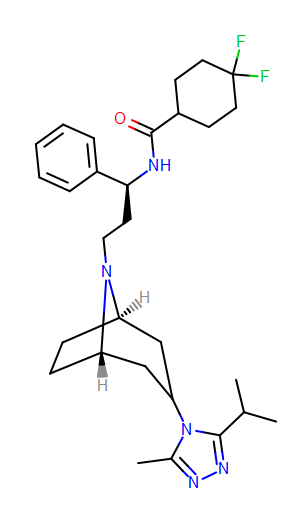 Maraviroc, CCR5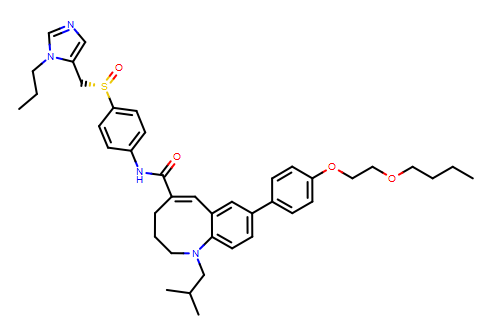 Cenicriviroc, CCR2, CCR5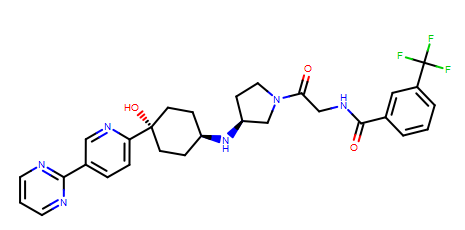 PF-4136309, CCR2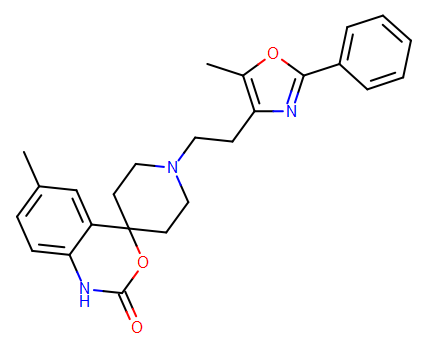 RS 504393, CCR2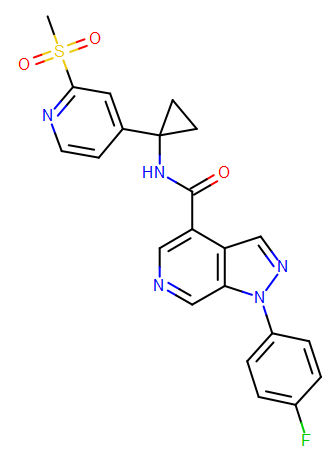 CCR1 antagonist 8, CCR1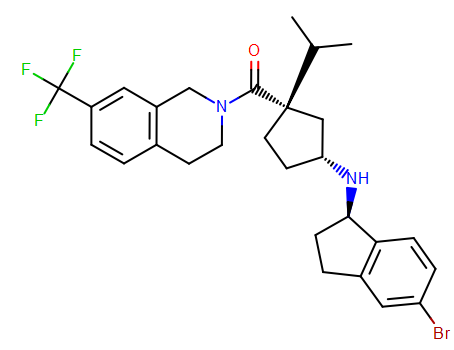 CCR2 antagonist 1, CCR2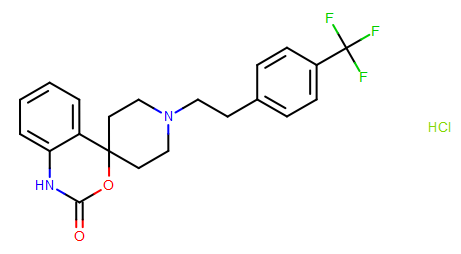 RS102895 hydrochloride, CCR1, CCR2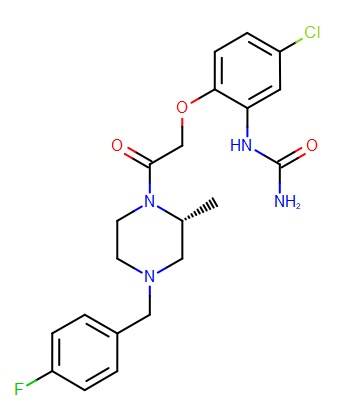 BX471, CCR1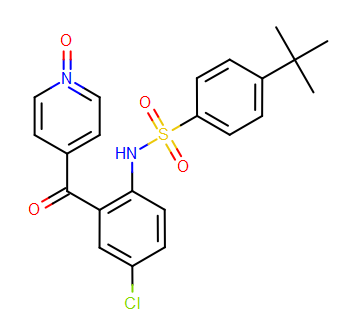 Vercirnon, CCR9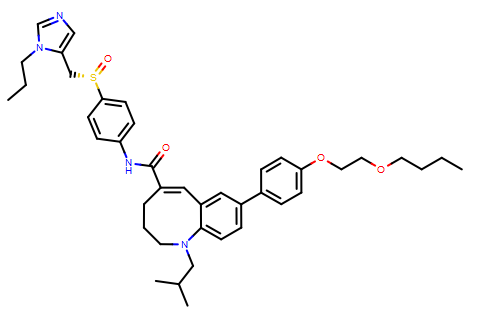 Cenicriviroc mesylate, CCR2, CCR5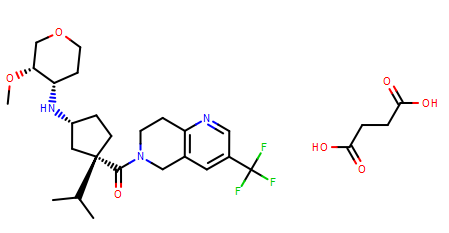 MK-0812 succinate, CCR2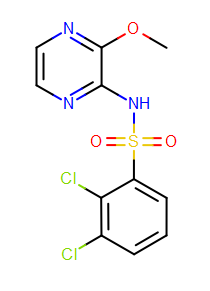 AZD2098, CCR4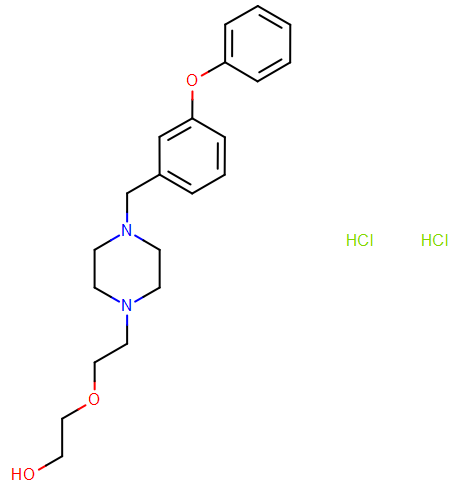 ZK756326 dihydrochloride, CCR8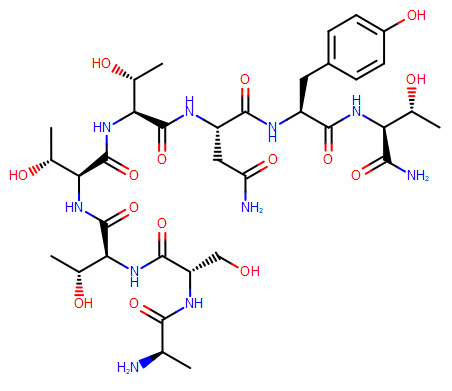 DAPTA, CCR5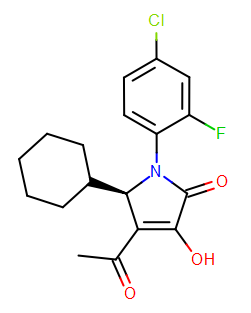 CCR2-RA-[R], CCR2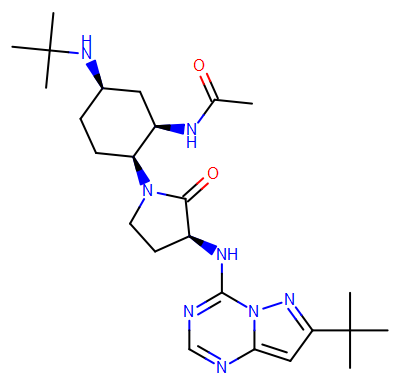 BMS-813160, CCR2, CCR5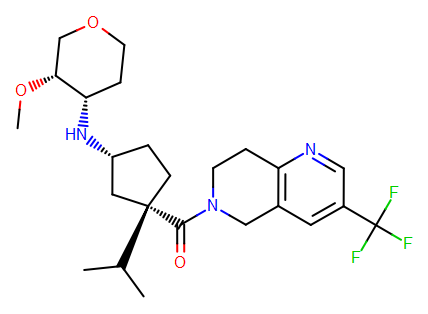 MK-0812, CCR2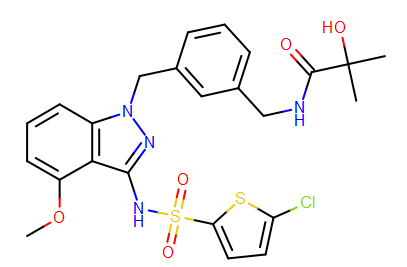 GSK2239633A, CCR4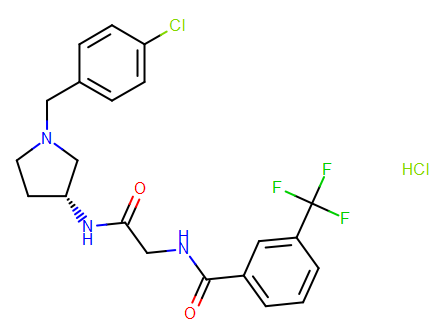 Teijin compound 1, CCR2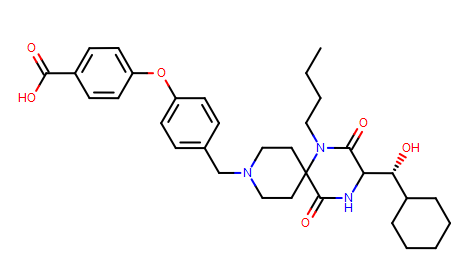 Aplaviroc, CCR5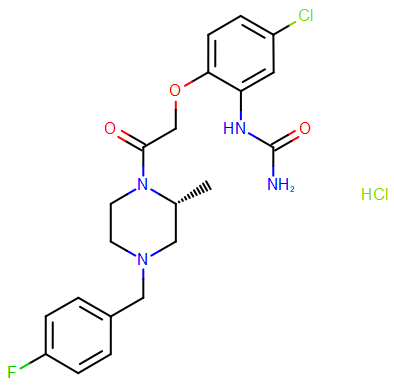 BX-471 hydrochloride, CCR1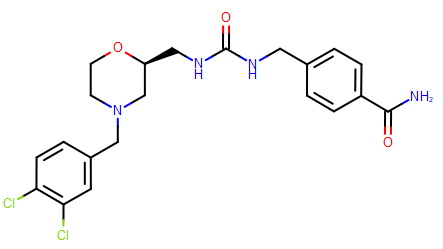 GW 766994, CCR3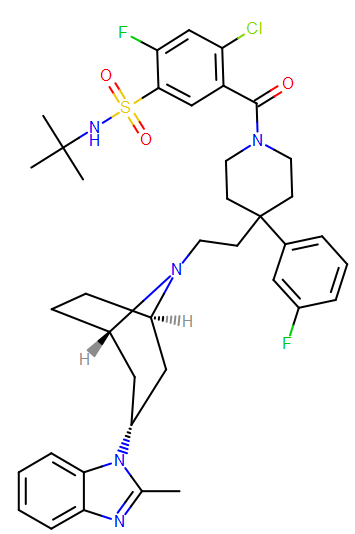 CCR5 antagonist 1, CCR5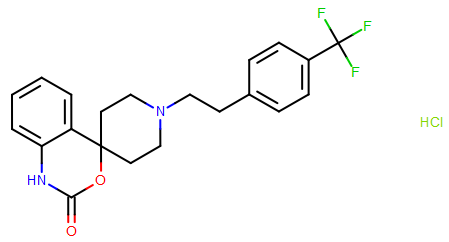 RS102895, CCR1, CCR2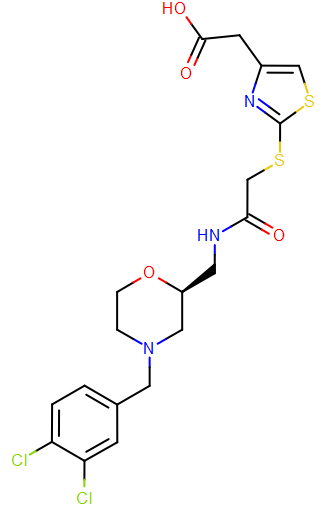 CCR3 antagonist 1, CCR3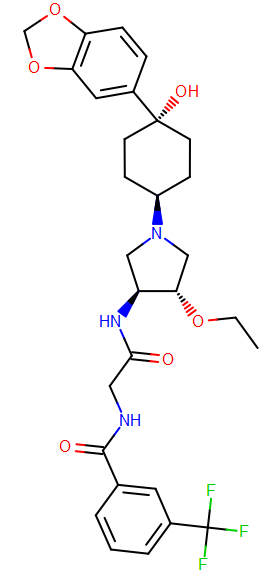 INCB3344, CCR2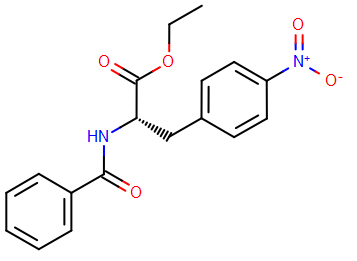 SB297006, CCR3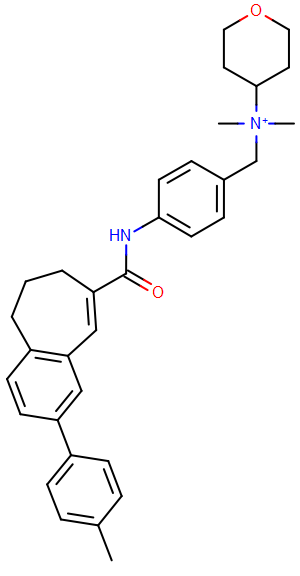 TAK-779, CCR3, CCR5, CXCR3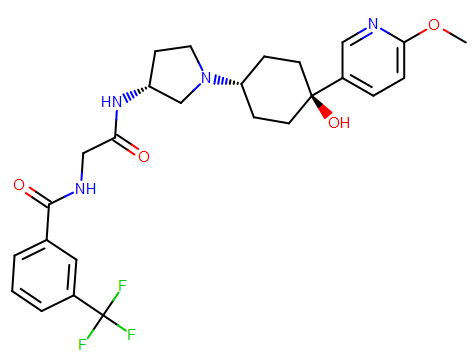 INCB 3284, CCR2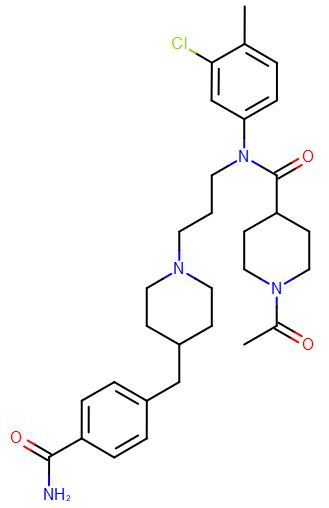 TAK-220, CCR5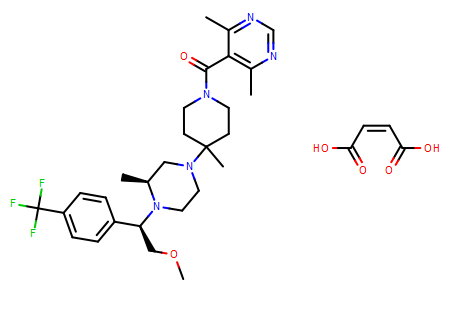 Vicriviroc maleate, CCR5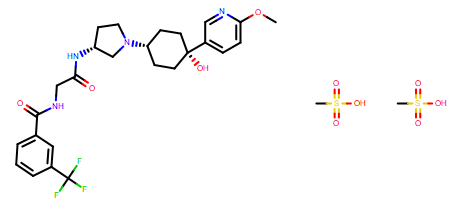 INCB 3284 dimesylate, CCR2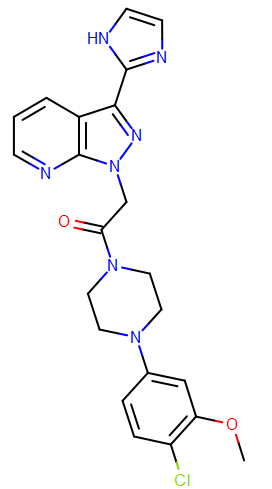 CCR1 antagonist 1, CCR1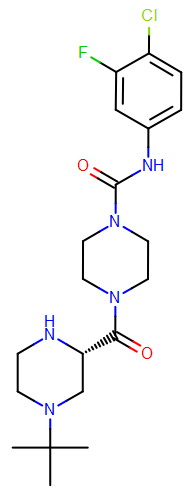 AZD2423, CCR2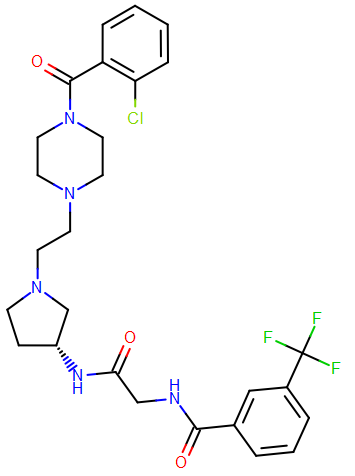 YJC-10592, CCR2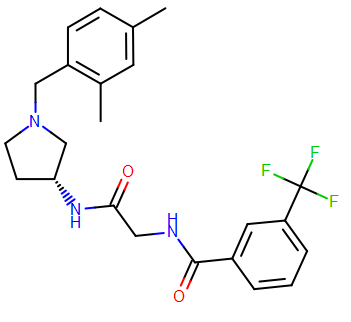 CCR251, CCR2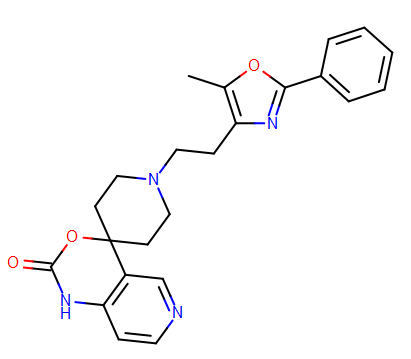 CCR252, CCR2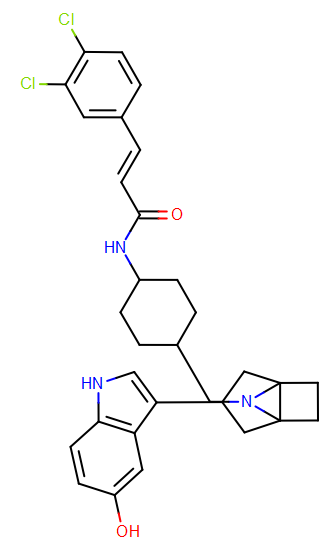 CCR253, CCR2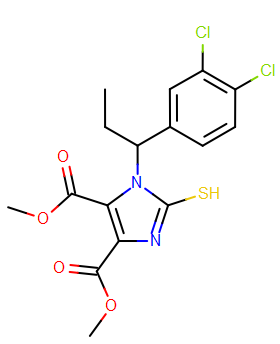 JNJ27553292, CCR2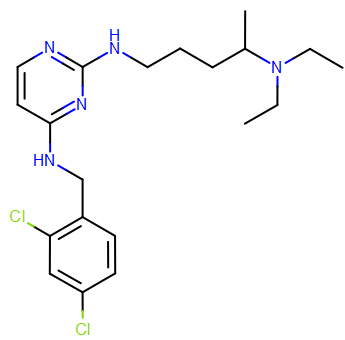 CCR4Ant1, CCR4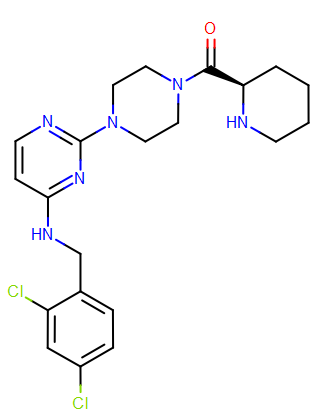 CCR4Ant2, CCR4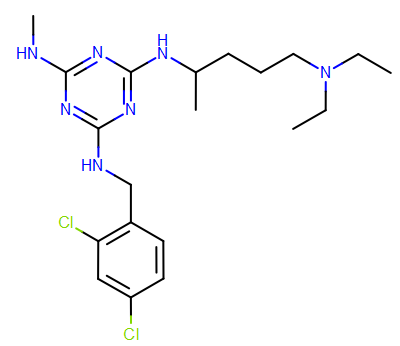 CCR4Ant3, CCR4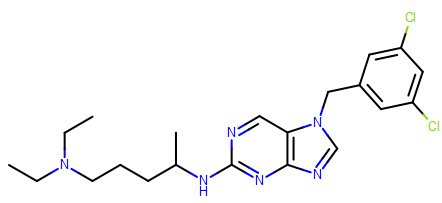 CCR4Ant11, CCR4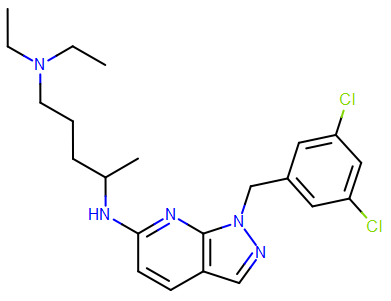 CCR4Ant15, CCR4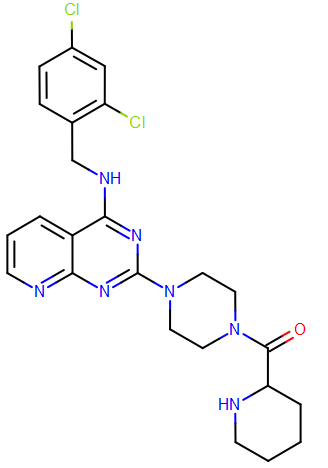 CCR4Ant22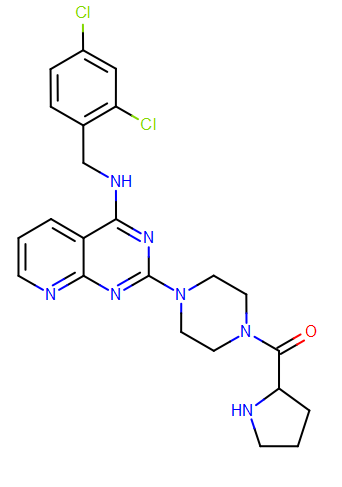 CCR4Ant23, CCR4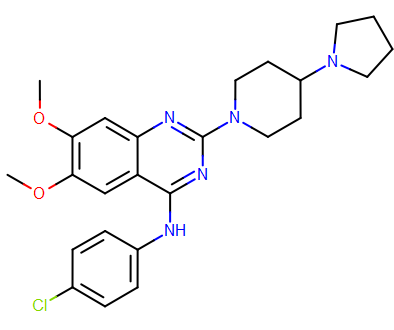 CCR4Ast, CCR4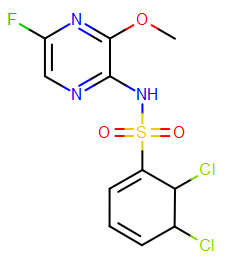 AZD1678, CCR4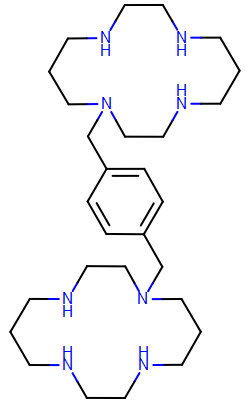 AMD3100 (Plerixafor), CCR7, CXCR4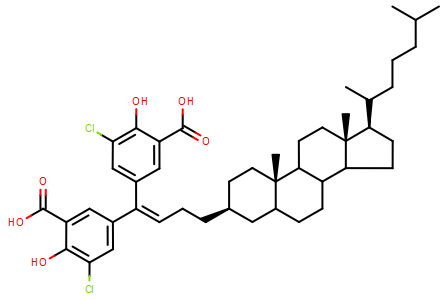 Cosalane, CCR7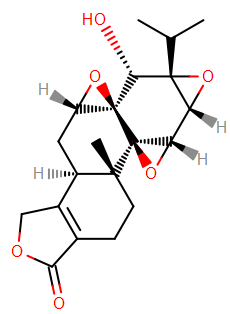 Triptolide, CCR7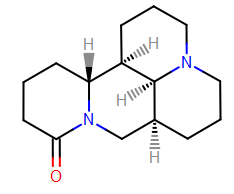 Matrine, CCR7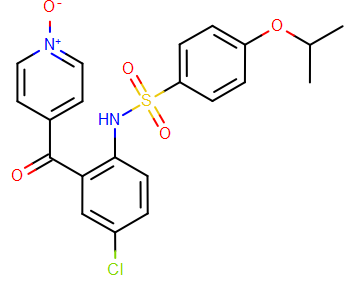 MLN3126, CCR9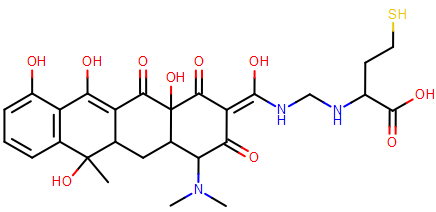 CCR9Ant31, CCR9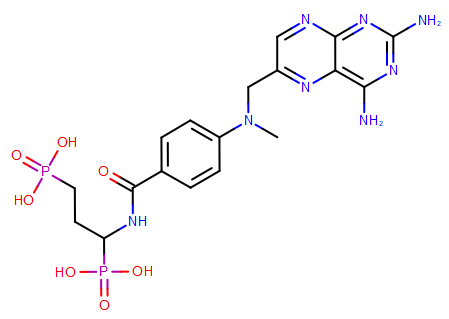 CCR9Ant32, CCR9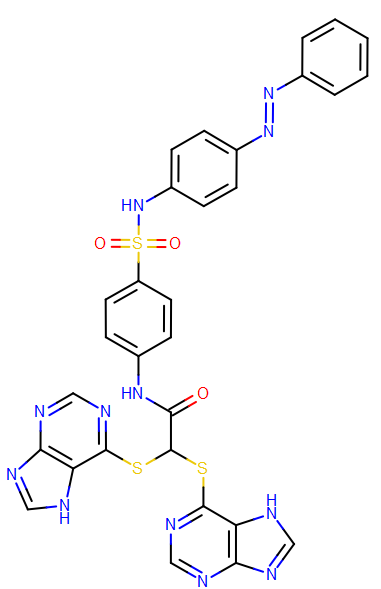 CCR9Ant33, CCR9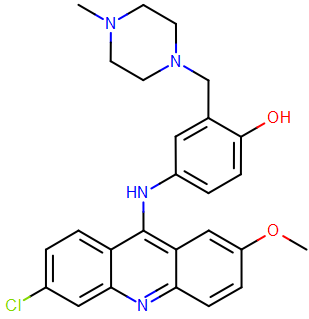 CCR9Ant34, CCR9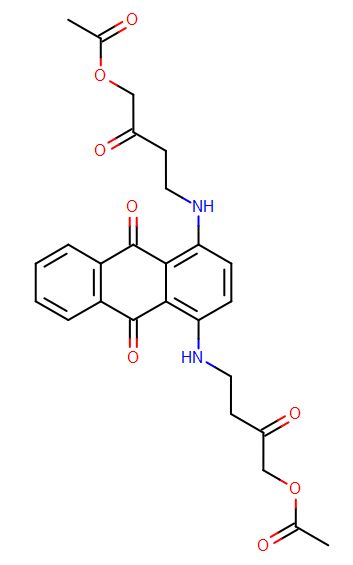 CCR9Ant35, CCR9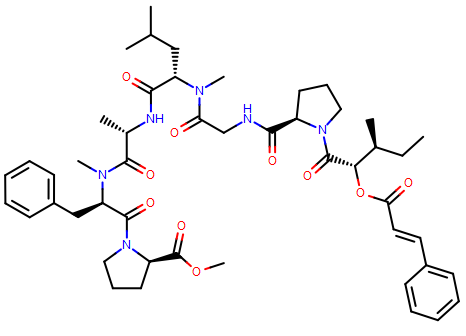 Brintonamide D, CCR10 (ACKR2), CXCR7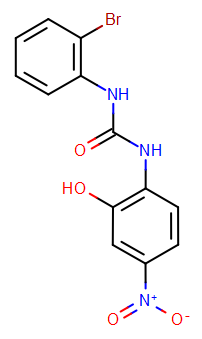 SB225002, CXCR2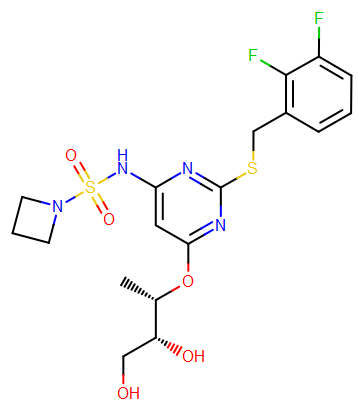 AZD 5096, CXCR2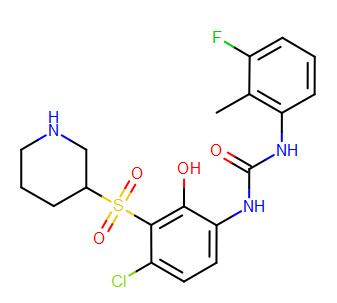 Danirixin, CXCR2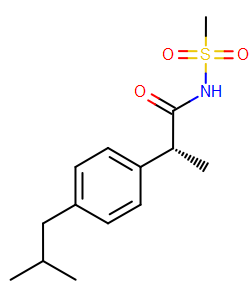 Reparixin, CXCR1, CXCR2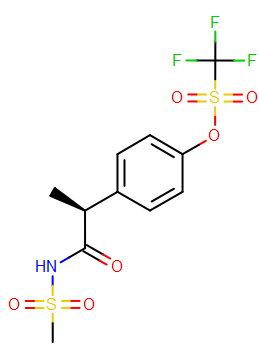 Ladarixin, CXCR2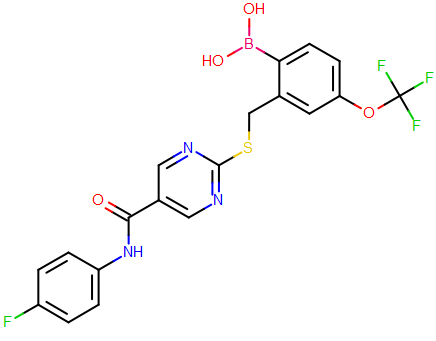 SX682, CXCR2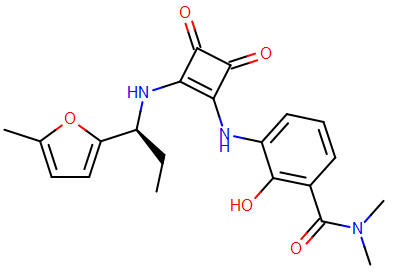 MK7123, CXCR2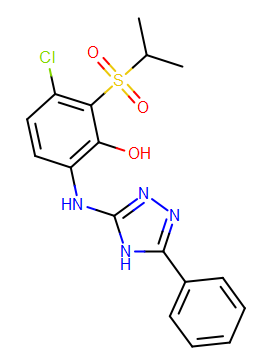 CXCR2Ant5, CXCR2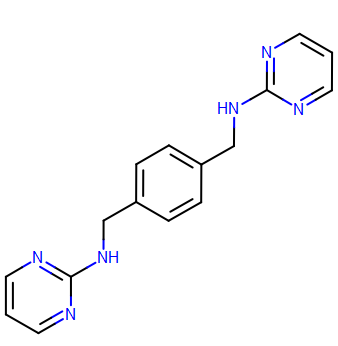 MSX122, CXCR4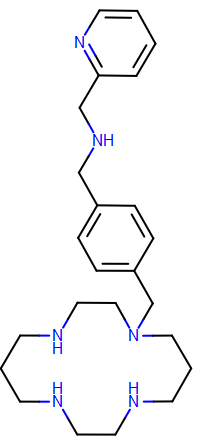 AMD3465, CXCR4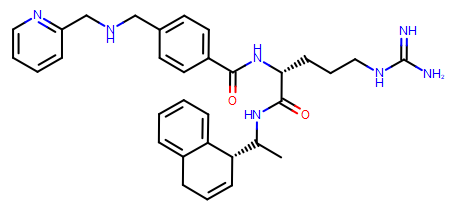 KRH1636, CXCR4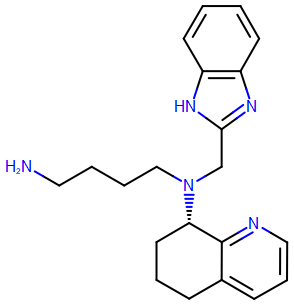 AMD11070, CXCR4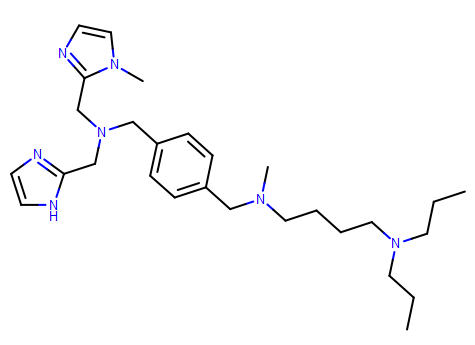 KRH3955, CXCR4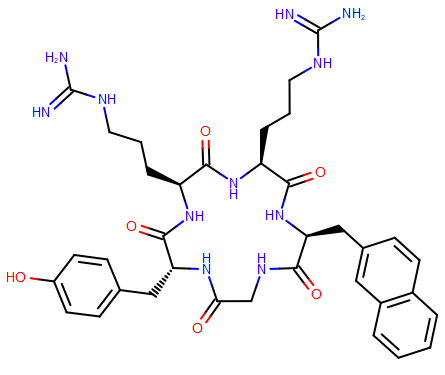 FC131, CXCR4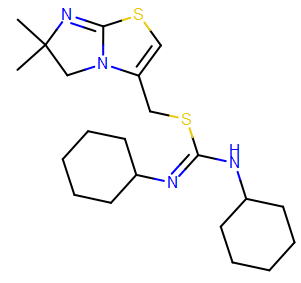 IT1t, CXCR4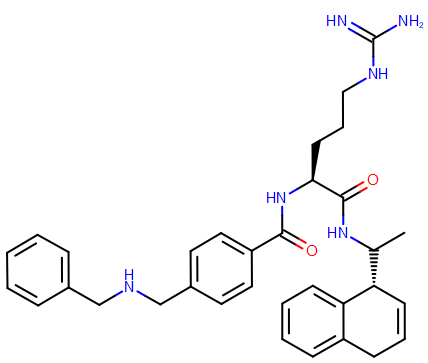 Zach5, CXCR4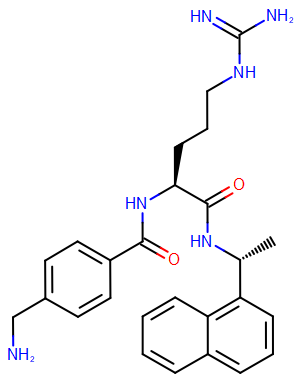 Zach6, CXCR4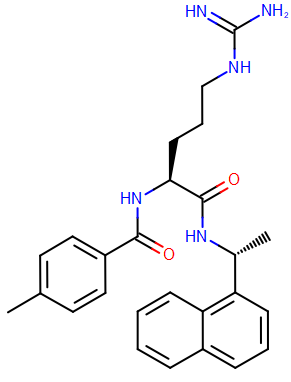 Zach7, CXCR4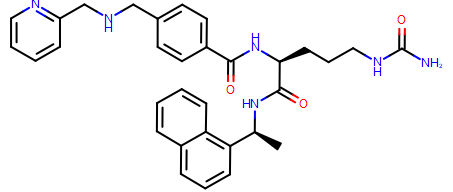 Zach8, CXCR4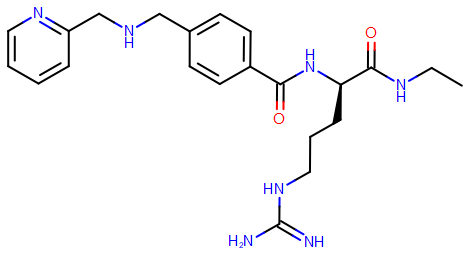 Zach9, CXCR4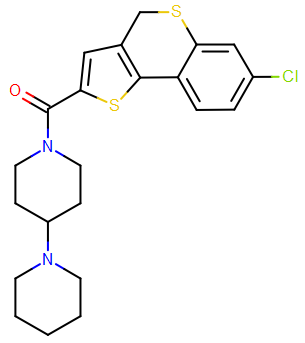 CXCR7Ant1, CXCR7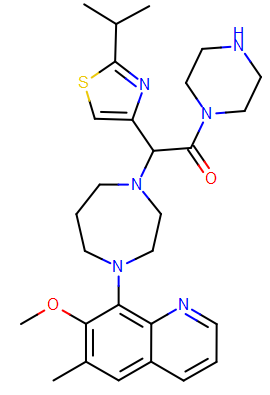 CXCR7Ant2, CXCR7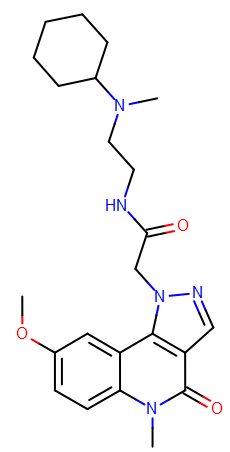 CXCR7Ant3, CXCR7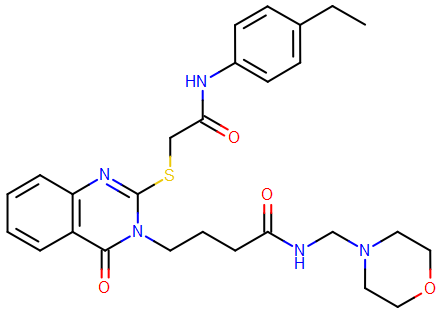 CXCR7Ant4, CXCR7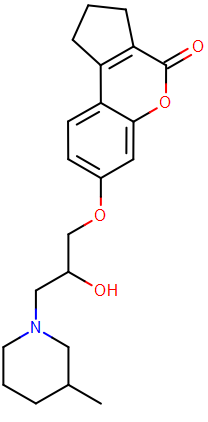 CXCR7Ant5, CXCR7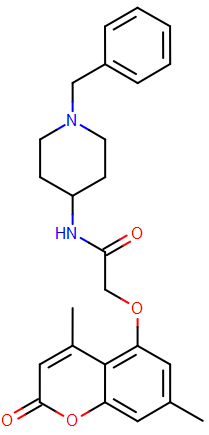 CXCR7Ant6, CXCR7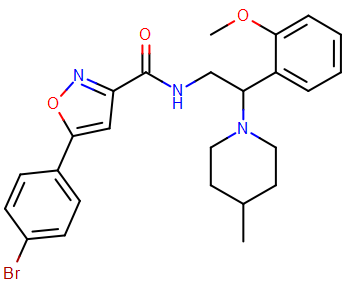 CXCR7Ant7, CXCR7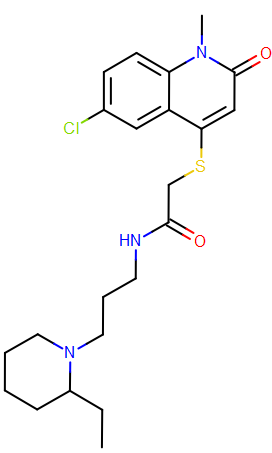 CXCR7Ant8, CXCR7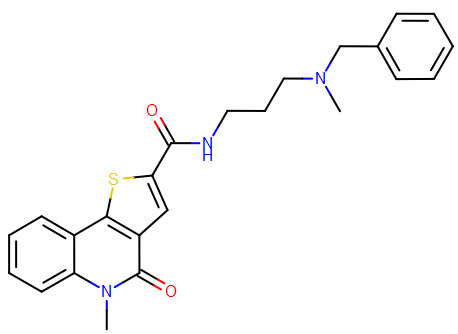 CXCR7Ant9, CXCR7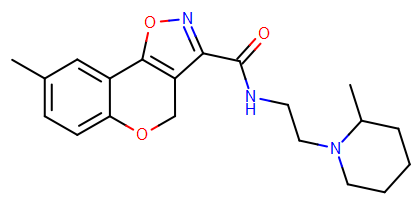 CXCR7Ant10, CXCR7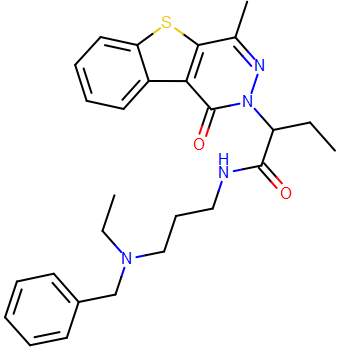 CXCR7Ant11, CXCR7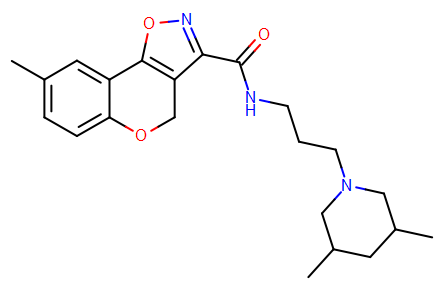 CXCR7Ant12, CXCR7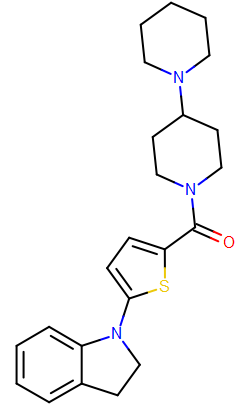 CXCR7Ant13, CXCR7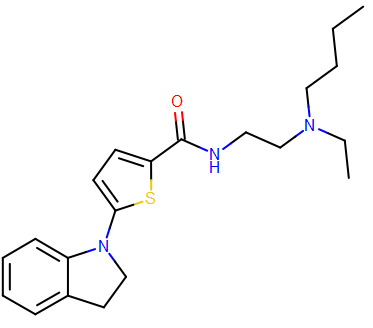 CXCR7Ant14, CXCR7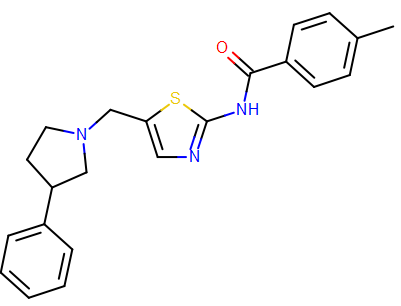 CXCR7Ant15, CXCR7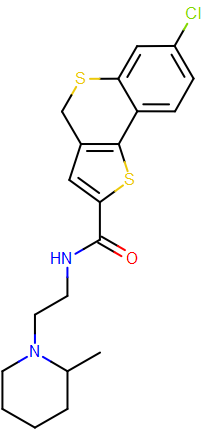 CXCR7Ant16, CXCR7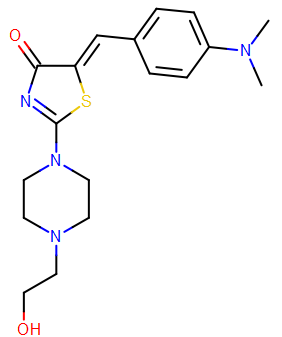 CXCR7Ant17, CXCR7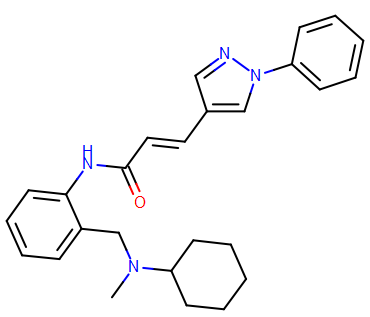 CXCR7Ant18, CXCR7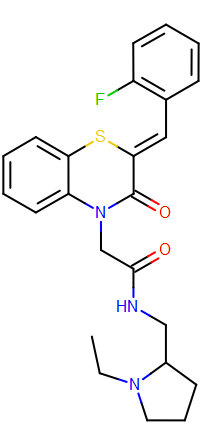 CXCR7Ant19, CXCR7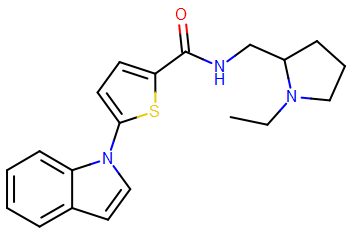 CXCR7Ant20, CXCR7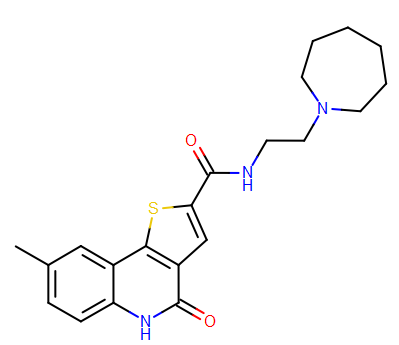 CXCR7Ant21, CXCR7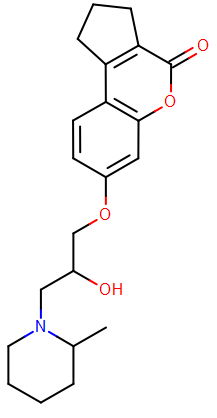 CXCR7Ant22, CXCR7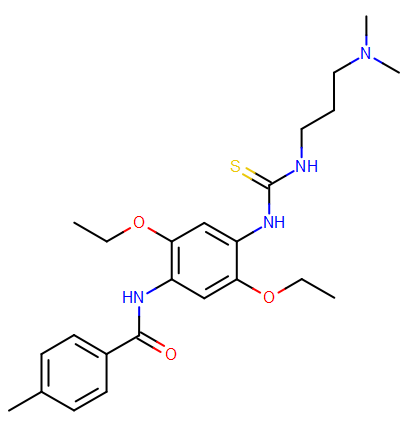 CXCR7Ant23, CXCR7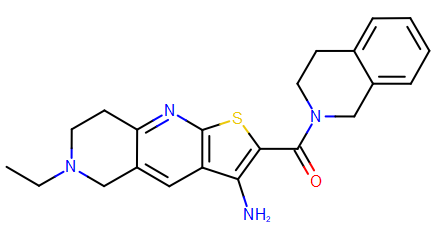 CXCR7Ant24, CXCR7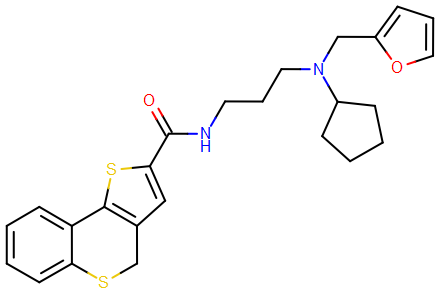 CXCR7Ant25, CXCR7